Título del trabajo en españolTitle of the work in EnglishApellido, Inicialdelnombre.1,, Gutiérrez, G.2 y Schulz, G.21Grupo o Departamento de Autor1, Escuela o Facultad, Universidad2Grupo de Ingeniería, Escuela Politécnica de Mieres, Universidad de OviedoRESUMENEste documento proporciona la información e instrucciones necesarias para preparar un resumen extendido de los trabajos presentados en las JIDIIC18 que tuvieron lugar en la Escuela Politécnica de Mieres los días 12 y 13 de marzo de 2020. Debe usarse esta plantilla para enviar los documentos, facilitando así la edición del documento final. En la primera página debe incluirse el título del artículo, los autores, su filiación, el resumen del trabajo y las palabras clave, todos estos campos en sus versiones en lengua española y en lengua inglesa.ABSTRACTPlease, include in this section the English version of the abstract. Palabras clave: ejemplo; ingeniería; caminos; canales; puertos.Keywords: example; engineering; roads; channels; ports.1. INTRODUCCIÓNLos resúmenes extendidos serán publicados en formato digital con el correspondiente ISBN, cuyo coste será asumido por el Máster de Ingeniería de Caminos, Canales y Puertos, que organiza las JIDIIC. Una vez presentados los resúmenes extendidos, se hará una valoración final por la demarcación de Asturias del Colegio Oficial de Ingenieros de Caminos, Canales y Puertos para seleccionar a los trabajos que serán publicados en su revista Qanat ya en formato artículo.La extensión de este resumen extendido debe ser obligatoriamente de 4 páginas, incluyendo figuras, tablas, ecuaciones y referencias. Se recomienda encarecidamente el uso de la presente plantilla con los siguientes formatos: caja de impresión en formato A4 y con fuente Calibri en todo el documento. Los márgenes serán de 2.5 cm salvo el inferior, de 2 cm.Los epígrafes se escribirán alineados por la izquierda, en letra mayúscula de 11 pt y negrita, mientras que el texto normal se debe escribir con interlineado sencillo, justificado a ambos lados, utilizando letra de 11 pt, en una sola columna y sin espaciado adicional entre párrafos. Se aplicará sangría de primera línea de 0.75 cm cuando un párrafo siga a otro del mismo estilo.No se dejará ningún espacio entre párrafos, ni anterior ni posterior. Al final de cada sección se dejará un espacio en blanco antes del epígrafe de la sección siguiente, como sigue a continuación.2. ECUACIONESLas ecuaciones deben llevar un espaciado anterior y posterior de 6 ptos., como se muestra en la Ec. 1. Además, cada ecuación se debe numerar utilizando caracteres arábigos entre paréntesis y debe estar centrada.	.	(1) 3. FIGURASTodas las figuras se deben numerar de forma consecutiva y deben tener su correspondiente pie centrado, con letra 10 pt Calibri negrita, utilizando tanto mayúsculas como minúsculas. Las figuras se deben incluir en el texto como en la Fig. 1.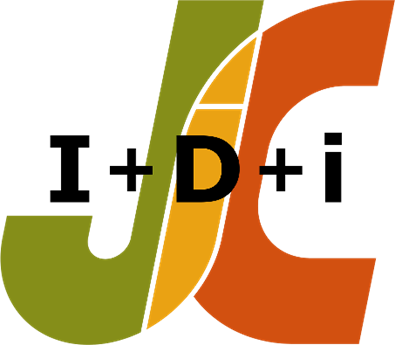 Figura 1. Logo de las JIDIIC.4. TABLASTodas las tablas se deben numerar de forma consecutiva y deben tener su correspondiente pie. Los pies de tabla se deben escribir centrados, con letra 10 pt Calibri negrita, utilizando mayúsculas y minúsculas. No se deben utilizar sombreados ni bordes verticales (ver Tabla 1).Tabla 1. Ejemplo de construcción de una tabla.La separación tanto del borde inferior de la tabla como del borde superior del pie con respecto al resto del texto debe ser de 6 pt.5. FORMATO DE LAS REFERENCIASLas referencias se deben citar por orden alfabético del primer autor siguiendo el estilo APA, tal como se muestra al final de estas instrucciones.Las referencias en el texto serán de la forma: Eskandari & Korouzhdeh (2016) y Naqshband et al. (2014), dependiendo del número de autores. Cuando se tengan que agrupar o incluir entre paréntesis se hará primero por orden alfabético del primer autor y después por orden cronológico de la publicación (Eskandari & Korouzhdeh, 2016; Naqshband et al.; 2014).REFERENCIASEskandari, H., & Korouzhdeh, T. (2016). Cost optimization and sensitivity analysis of composite beams. Civil Engineering Journal, 2(2), 52-62.Naqshband, S., Ribberink, J. S., & Hulscher, S. J. (2014). Using both free surface effect and sediment transport mode parameters in defining the morphology of river dunes and their evolution to upper stage plane beds. Journal of Hydraulic Engineering, 140(6), 06014010.Olivares Cerpa, G., Gómez Valentín, M., Candela Lledó, L., & Tamoh, K. (2009). Adaptaciones en el uso del agua a los cambios climáticos en el Mediterráneo: desarrollo de un primer modelo simple de escorrentía (caja negra) para el cálculo de la escorrentía superficial en una subcuenca del Fluvià. En: Jornadas de Ingeniería del Agua 2009: agua y energía (pp. 1-11).Trahair, N. S., Bradford, M. A., Nethercot, D., & Gardner, L. (2007). The behaviour and design of steel structures to EC3. CRC Press.Encabezado1Encabezado2Encabezado3Encabezado4Valor111.0012.1245.00Valor211.001365.14243.01